Γεια σας φίλοι μου,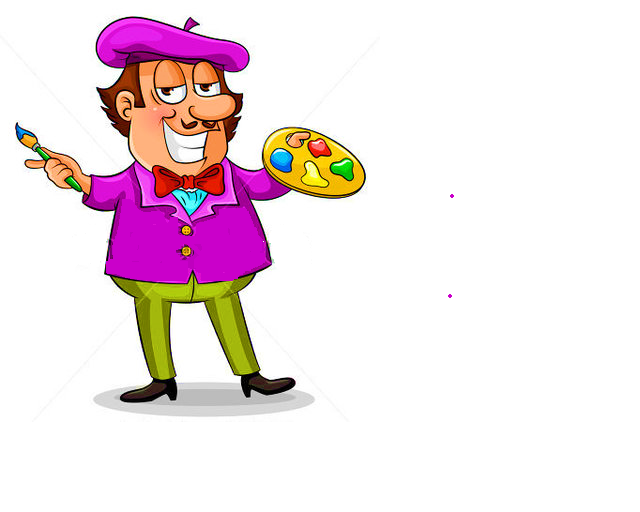 Δε σας ξέχασα και ελπίζω να μη με ξεχάσατε κι εσείς, διαφορετικά θα στενοχωρηθώ. Είμαι και λίγο ευαίσθητος, μιας και είμαι μέγας καλλιτέχνης.Λοιπόν έκανα ένα φοβερό ταξίδι. Πήγα δυτικά και βόρεια. Άλλαξα 2 αεροπλάνα, πέρασα έναν ολόκληρο ωκεανό και προσγειώθηκα στην πιο αναπτυγμένη χώρα του κόσμου. Πού πήγα;;; Καταλάβατε μάλλον πως έφτασα στην Αμερική, στις Η.Π.Α. Ζαλίστηκα από το μεγάλο ταξίδι αλλά είδα τόσα πολλά πράγματα που ενθουσιάστηκα. Έβαλα και κάνα δυο, πέντε δέκα κιλά.. γιατί το φαγητό εκεί είναι λίγο παχυντικό. Τέλος πάντων. Η ζωγράφος που επέλεξα να σας γνωρίσω είναι η Georgia O΄ Keeffe. Φοβερή, μεγάλη και τρανή και πολύ ωραίος τύπος. Οι πίνακές της πουλιούνται σε αστρονομικά ποσά, όπως και οι δικοί μου άλλωστε!!!Θα τα πούμε σύντομα. Αύριο έχω άλλη αποστολή. Δε σας αποκαλύπτω όμως τίποτα!!!Δείτε την παρουσίαση που σας ετοίμασα και μετά ζωγραφίστε με υπομονή και βάζοντας πάντα το δικό σας προσωπικό στοιχείο. Georgia O΄ Keeffe λοιπόν και εύχομαι να την απολαύσετε! Με αγάπη,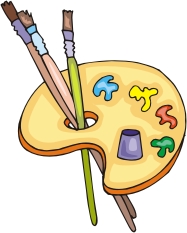 ΠΙΝΕΛΟΣ     ΤΑΞΙΔΗΣ